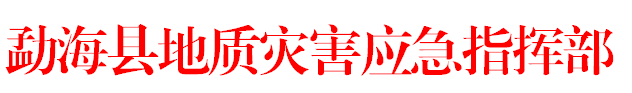 勐地灾指办〔2022〕7号勐海县地质灾害应急指挥部办公室关于2022年全省重要防汛设施汛前检查（泥石流灾害）反馈勐海县问题整改落实情况的通报县地质灾害应急指挥部各成员单位，各乡镇人民政府、黎明农场管委会：   按照《2022年全省重要防汛设施汛前检查（泥石流灾害）反馈勐海县问题整改工作方案》要求，现将整改落实情况通报如下：一、反馈问题整改落实情况（一）“对照落实4月2日全省地质灾害防治紧急会议要求不够到位”问题整改落实情况：县自然资源局对4月2日全省地质灾害防治紧急会议要求已逐一进行梳理，列出工作任务清单，并对照工作任务清单逐项进行落实，涉及贯穿全年工作的，长期坚持。（二）“地质灾害防治责任落实不到位，年度地质灾害防治工作会议未召开，各级责任书尚未签订”问题整改落实情况：1.县政府于4月20日召开了2022年汛期地质灾害防治工作会议。会上，县政府与各乡镇农场签订了2022年度地质灾害防治工作责任书。2.打洛镇、勐满镇、勐阿镇、勐混镇、勐往乡、西定乡、勐宋乡、格朗和乡、布朗山乡9个乡镇和黎明农场已按照要求召开了年度工作会议，与村、组签订了2022年度地质灾害防治工作责任书；勐海镇、勐遮镇2个乡镇未按要求召开会议和签订责任书。（三）“地质灾害汛期物资储备、队伍准备和调度运用计划等情况落实不够到位”问题整改落实情况：一是积极向上级申请应急物资，2月22日接收州级下拨物资360床棉被、558件棉大衣、605床毛巾被。目前，县级储备物资：棉被2582床、踏花被345床、毛毯216床、作训服1021套、棉大衣4套、雨衣70套、军用胶鞋16双、长筒雨鞋30双、彩布条24件、大米57585公斤、帐篷253顶、毛巾被1000床、保暖内衣6套、应急灯350个、睡袋2154个、防潮垫2154个。省级代储物资：棉被1695床、棉大衣968套、木板折叠床1500张、衣服500套、床垫1500床、穿上用品1500套、帐篷700顶、彩布条225件、毛巾被605床。二是做到应急保障“最后一公里”全面覆盖。目前，全县共明确村组灾害信息员285名、乡镇灾害信息员24名、县级灾害信息员3名。三是按照《勐海县人民政府办公室关于印发〈勐海县 2022 年地质灾害防治方案〉的通知》（海政办发〔2022〕17 号）要求，完善了县级地质灾害防治工作领导机构，健全工作规程，明确工作职责，统筹推进城市和农村防灾减灾救灾工作。（四）“地质灾害应急演练和防灾减灾知识培训尚未开展”问题整改落实情况：1.县地质灾害应急指挥部办公室与格朗和乡政府于5月10日在格朗和乡南糯山村委会石头老寨举行勐海县2022年突发地质灾害应急抢险演练；于5月20日举办全县地质灾害防灾减灾知识和气象预警预报培训班。2.打洛镇、勐遮镇、勐阿镇、勐混镇、勐满镇、勐往乡、西定乡、格朗和乡、布朗山乡9个乡镇和黎明农场已组织开展应急演练；勐海镇、勐宋乡2个乡镇未开展。3.打洛镇、勐满镇、勐阿镇、勐混镇，勐往乡、西定乡、格朗和乡、布朗山乡9个乡镇和黎明农场已开展地质灾害防灾减灾知识培训；勐海镇、勐遮镇、勐宋乡3个乡镇未开展。（五）“地质灾害隐患点单点应急预案需要完善”问题整改落实情况：县自然资源局已联合省自然资源厅驻勐海县地质灾害防治技术指导站（云南地质工程第二勘察院有限公司滇南分院），完成全县44个隐患点单项应急预案修订。（六）“地质灾害隐患点撤离路线、避难场所等标识牌未设立或老旧不清”问题整改落实情况：目前，仅有格朗和乡、勐阿镇2个乡镇按要求完成本辖区内地灾隐患点撤离路线、避难场所标识牌的设立或更换。勐海镇、打洛镇、勐遮镇、勐满镇、勐混镇，勐往乡、西定乡、勐宋乡、布朗山乡9个乡镇和黎明农场未完成设立或更换。 （七）“群测群防监测员经费发放落实不到位”问题整改落实情况：县财政局已拨付2021年度群测群防监测员8.8万元补助经费，目前已发放到位。（八）“地质灾害防治工作台账资料需要对照云自然资便签〔2022〕811号文件梳理完善”问题整改落实情况：县自然资源局已对照云自然资便签〔2022〕811号文件要求，逐一梳理和完善了台账资料。（九）“地质灾害治理项目需要加快施工进度”问题整改落实情况：县自然资源局正督促施工单位在保证安全生产前提下，增加人员和机械设备投入，加快施工进度。目前，2个正在实施的地质灾害治理项目均已完成工程总量的60%以上，力争在5月30日前完成主体工程施工。（十）“地质灾害治理项目存在抗滑桩孔开挖未落实“跳挖”要求、铆杆长度不够、施工和监理记录不及时不细致等”问题整改落实情况：一是督促施工单位严格按照抗滑桩施工技术及规范要求进行施工，抗滑桩必须跳桩开挖，目前已整改到位，抗滑桩已按要求进行跳桩开挖，并全部开挖完毕，现已浇筑完成7颗。二是督促施工单位严格按照设计要求进行施工，对长度不够的锚杆进行了整改并已验收合格。三是施工单位及监理单位已对日记记录不细致、不规范问题进行整改，现已严格按照规范记录日记。二、工作要求（一）请各乡镇、农场认真对照《2022年全省重要防汛设施汛前检查（泥石流灾害）反馈勐海县问题整改工作方案》要求，逐一梳理问题整改情况，对尚未完成整改问题，在5月30前整改落实到位。（二）请尚未完成问题整改的乡镇、农场，在相关问题整改到位后及时将整改落实情况上报县地质灾害应急指挥部办公室（县自然资源局）。县地质灾害应急指挥部办公室（县自然资源局）完成汇总后于5月31日前上报县政府。勐海县地质灾害应急指挥部办公室2022年5月25日